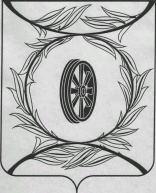 Челябинская областьСОБРАНИЕ ДЕПУТАТОВ КАРТАЛИНСКОГО МУНИЦИПАЛЬНОГО РАЙОНАРЕШЕНИЕРассмотрев ходатайство администрации Карталинского муниципального района, в соответствии с Федеральным законом от 21.12.2001 года           № 178-ФЗ «О приватизации государственного и муниципального имущества», п. 5.2 Положения «О владении, пользовании и распоряжении муниципальным имуществом Карталинского муниципального района и о порядке создания, реорганизации и ликвидации муниципальных предприятий и учреждений», утвержденного решением Собрания депутатов Карталинского муниципального района от 21.02.2006 года № 18,Собрание депутатов Карталинского муниципального района РЕШАЕТ:1. Утвердить прогнозный план приватизации имущества, находящегося в  собственности муниципального образования «Карталинский муниципальный район», на 2024 год, согласно приложению.2. Настоящее решение направить главе Карталинского муниципального района для подписания и опубликования.3. Настоящее решение опубликовать в сетевом издании «Карталинский муниципальный район» (http://www.kartalyraion.ru, регистрация в качестве сетевого издания: ЭЛ № ФС 77-77415 от 17.12.2019).  Председатель Собрания депутатовКарталинского муниципального района                                         Е.Н. СлинкинГлава Карталинского муниципального района                                                                   А.Г. ВдовинУТВЕРЖДЕНО  решением Собрания депутатовКарталинского муниципального районаот 21 декабря 2023 года № 565              Перечень имущества, находящегося в собственности муниципального образования Карталинский муниципальный район, подлежащий приватизации в 2024 годуот 21 декабря 2023 года № 565            Об утверждении прогнозного плана приватизации имущества, находящегося в собственности муниципального образования «Карталинский муниципальный район», на  2024 год№ п/пНаименование имущества, местонахождение имуществаКадастровый номерХарактеристики1.Нежилое здание - Начальная школа - детский сад, расположенное по адресу: Челябинская область, Карталинский район, п. Ольховка, ул. Мира, д. 274:08:0301001:316Назначение: нежилое
Этажность: 2
Площадь: 1294,6 кв.м. Земельный участок. Местоположение установлено относительно ориентира,
расположенного в границах участка. Почтовый адрес ориентира: обл. Челябинская,       р-н Карталинский, п. Ольховка,  ул. Мира, 274:08:0301001:229Категория земель: земли населенных пунктов.
Виды разрешенного
использования: для эксплуатации здания школы.
Площадь: 7850 кв.м.2.Нежилое здание - Детский сад,
расположенное по адресу: Челябинская область, р-н Карталинский, п. Мичуринский, ул. Школьная, д. 1974:08:4801001:217Назначение: нежилое.
Этажность: 2
Площадь: 621,2 кв.м.Земельный участок. Местоположение установлено относительно ориентира,
расположенного в границах участка. Почтовый адрес
ориентира: обл. Челябинская,         р-н Карталинский, п. Мичуринский, ул. Школьная, дом 1974:08:4801001:180Категория земель: Земли населенных
пунктов.
Разрешенное использование:
для эксплуатации
здания.
Площадь: 3659 кв.м.